LIST – GRAĐA I ULOGAOBLICI LISTOVAPONOVIMO:KOJI SU ORGANI BILJKE CVJETNJAČE?POKAŽI ORGANE BILJKE CVJETNJAČE NA SLICI.NA SLICI POKAŽI LISTOVE?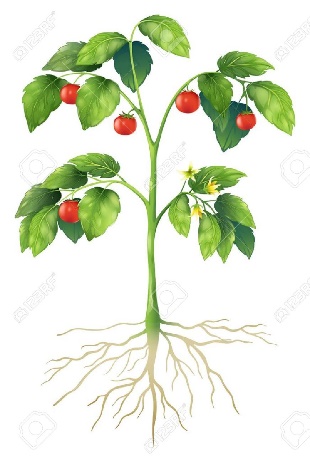 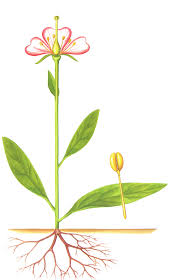 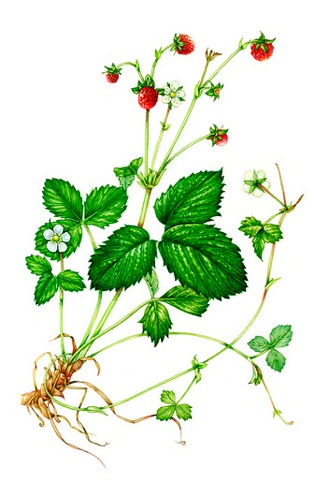 ZADATCI ZA UČENIKE:PROČITAJ (SAMOSTALNO ILI UZ POMOĆ RODITELJA)POKAŽI NA SLICIZALIJEPI NL U BILJEŽNICU/ PREPIŠI I NACRTAJ U BILJEŽNICU (AKO NEMAŠ PRINTER) (SAMOSTALNO ILI UZ POMOĆ RODITELJA)POGLEDAJ JOŠ JEDNOM BILJKU CVJETNJAČU. ŠTO SVE VIDIŠ NA STABLJICI BILJKE CVJETNJAČE?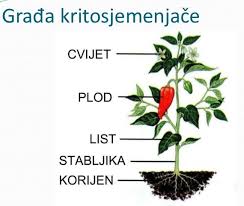 POKAŽI LISTOVE NA BILJCI CVJETNJAČI.LISTOVI SE RAZVIJAJU IZ LISNIH PUPOVA. DIJELOVI LISTA SU:BAZAPETELJKAPLOJKA            PLOJKA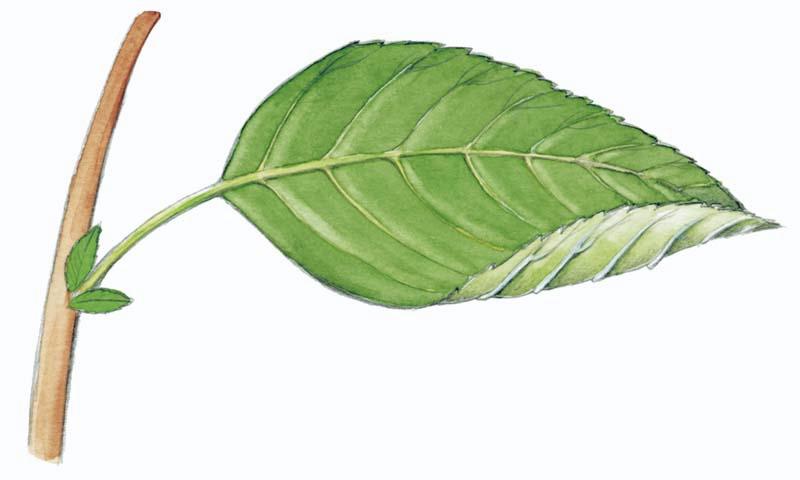        PETELJKA       BAZAGORNJA STRANA PLOJKE ZOVE SE LICE LISTA (TAMNOZELENE JE BOJE).DONJA STRANA LISTA ZOVE SE NALIČJE LISTA (SVJETLIJA JE OD LICA LISTA).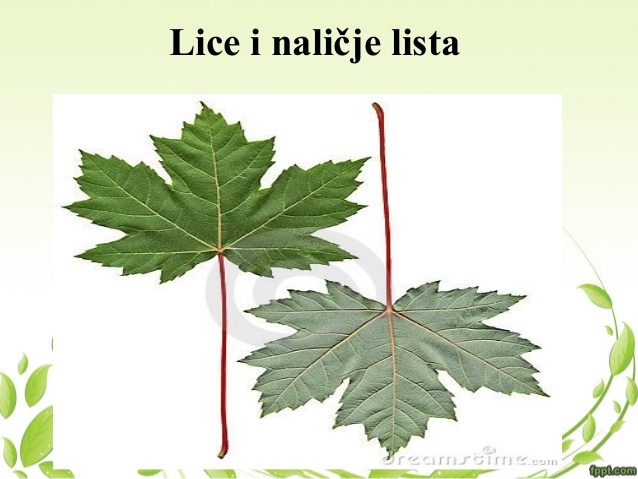 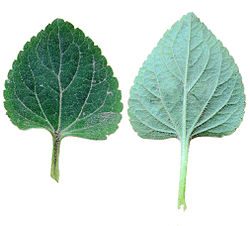 NA PLOJCI SU LISNE ŽILE. ONA DOVODE VODU DO STABLJIKE.        LISNE ŽILELISTOVI MOGU BITI:JEDNOSTAVNISASTAVLJENI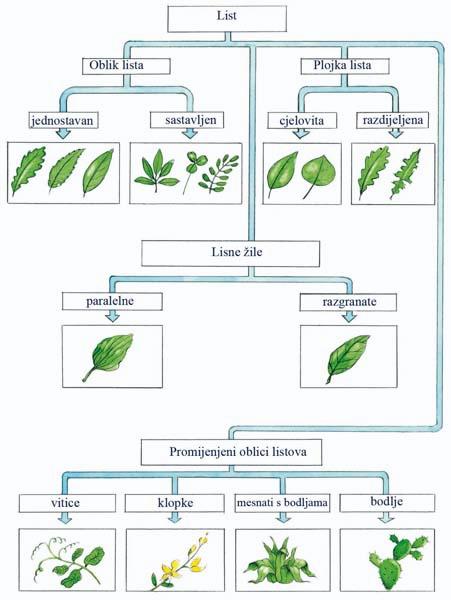 ZADATCI ZA VJEŽBANJEUDŽBENIK, STR. 110 (ZADACI OZNAČENI ŽABICAMA)